Publicado en Madrid el 20/06/2018 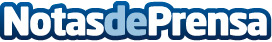 Helado de violetas en Barceló Emperatriz,para una tarde muy cool en MadridSólo durante el verano y tanto para huéspedes como para los que no se alojan en el hotel, el Bar Eugenie del Barceló Emperatriz sirve helado artesano de violetas, la flor preferida de la Eugenia de Montijo, la emperatriz a la que está inspirado todo el espacioDatos de contacto:Ana HidalgoNota de prensa publicada en: https://www.notasdeprensa.es/helado-de-violetas-en-barcelo-emperatrizpara Categorias: Gastronomía Madrid Entretenimiento Restauración http://www.notasdeprensa.es